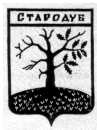 Российская ФедерацияБРЯНСКАЯ ОБЛАСТЬСОВЕТ НАРОДНЫХ ДЕПУТАТОВ СТАРОДУБСКОГО МУНИЦИПАЛЬНОГО ОКРУГАРЕШЕНИЕОт «27» октября 2021 г.  №  153  г. СтародубО предоставлении нежилого помещения в безвозмездное пользование Следственному управлению Следственного комитета Российской Федерации по Брянской областиВ соответствии со ст. 51 Федерального закона от 06.10.2003 № 131-ФЗ  «Об общих принципах организации местного самоуправления в Российской Федерации», п. 3 ч. 1 ст. 17.1 Федерального закона от 26.07.2006  г. № 135-ФЗ «О защите конкуренции», п. 7.4. положения «О владении, пользовании и распоряжении муниципальным имуществом муниципального образования городской округ «Город Стародуб», утвержденного решением Совета народных депутатов города Стародуба от 30.12.2009 №128 (в ред. от 28.09.2020 №187), на основании письма руководителя Следственного управления Следственного комитета Российской  Федерации по Брянской области М.П. Лукичева от 04.10.2021 г. №232-29-210-21, Совет народных депутатов Стародубского муниципального округа РЕШИЛ:1. Предоставить в безвозмездное пользование Следственному управлению Следственного комитета Российской  Федерации по Брянской области для размещения сотрудников сроком на 5 (пять) лет, с возмещением расходов за коммунальные услуги,  нежилое помещение,  кадастровый номер 32:23:0400901:1151, общей площадью 18,6 кв.м., расположенное по адресу: Российская Федерация, Брянская область, г. Стародуб, ул. Краснооктябрьская, д. 42, пом. 139. 2. Настоящее решение вступает в силу с момента его официального опубликования.Глава Стародубского муниципального округа						     Н.Н. Тамилин